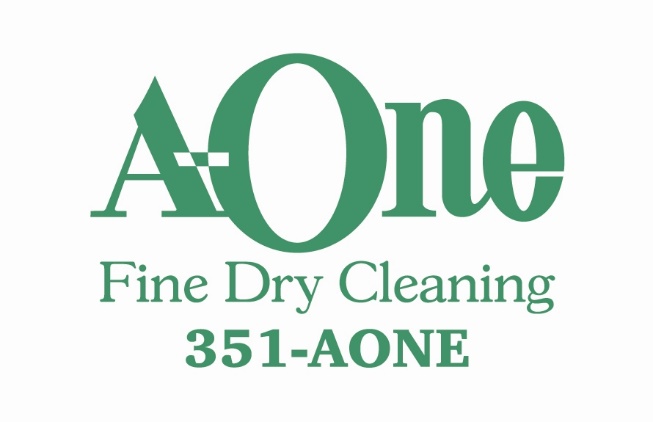 JANUARY SPECIAL$2.00 OFFAll Sweaterswww.a-onecleaners.com